Landeszentrum Gesundheit NRW und ZTG zum vierten Mal auf der conhIT: Landesgemeinschaftsstand Nordrhein-Westfalen voll besetztKontakt: ZTG Zentrum für Telematik und Telemedizin GmbHBirthe KlementowskiTel. 0234 / 973517 - 36E-Mail: b.klementowski@ztg-nrw.de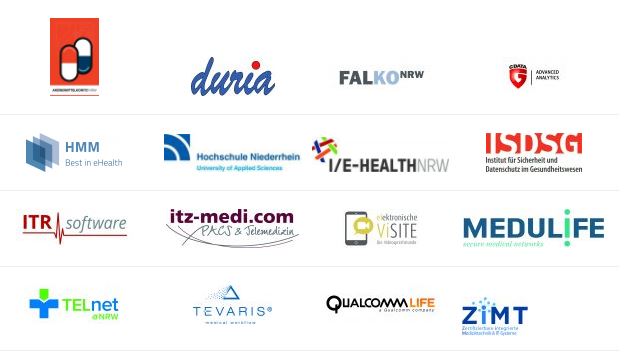 